Нашу бабушку зовут Мухаметрахимова Миниса Сулеймановна. Она родилась 25 мая 1925 года. В начале войны ей было всего 16 лет. Ей пришлось идти на работу, чтобы помогать отцу прокормить их большую семью. Она была старшей из шестерых детей. Отца не забрали на войну из за ранения, которое он  получил в первую Мировую. Вместе они работали на меховой фабрике, где ее отец был бригадиром. В его бригаде были одни женщины и дети-подростки. Был 11-часовой рабочий  день, без выходных. Закон того времени  - не уходить от станка, пока не выполнят  задание. Их фабрика обеспечивала армию теплым обмундированием. Во время войны еды было очень мало. С полей собирали мерзлый картофель, остатки пшеницы, а на фабрике с вновь прибывших шкурок соскребали жир, на котором жарили и которым лечились.  Зимой 42 года бригаду моего прапрадедушки направили на ответственное задание в деревню К… копать оборонительные траншеи. Зима была очень суровой, а это был непосильный труд для женщин и детей, и некоторые из бригады так и не вернулись к себе домой. Но несмотря на все тяготы и трудности, они знали и верили, что своим трудом приносят большой вклад в победу своего народа.  Каждый раз, моя любимая прабабушка вспоминает те военные года со слезами на глазах. Я очень горжусь ею. В этом году ей исполняется 90 лет. Она уже не видит, но помнит те военные года до мельчайших подробностей. У нее очень много медалей. Каждый год, мою прабабушку  и оставшихся в живых, приглашают на эту фабрику, поздравляют и благодарят, за их неоценимый вклад. 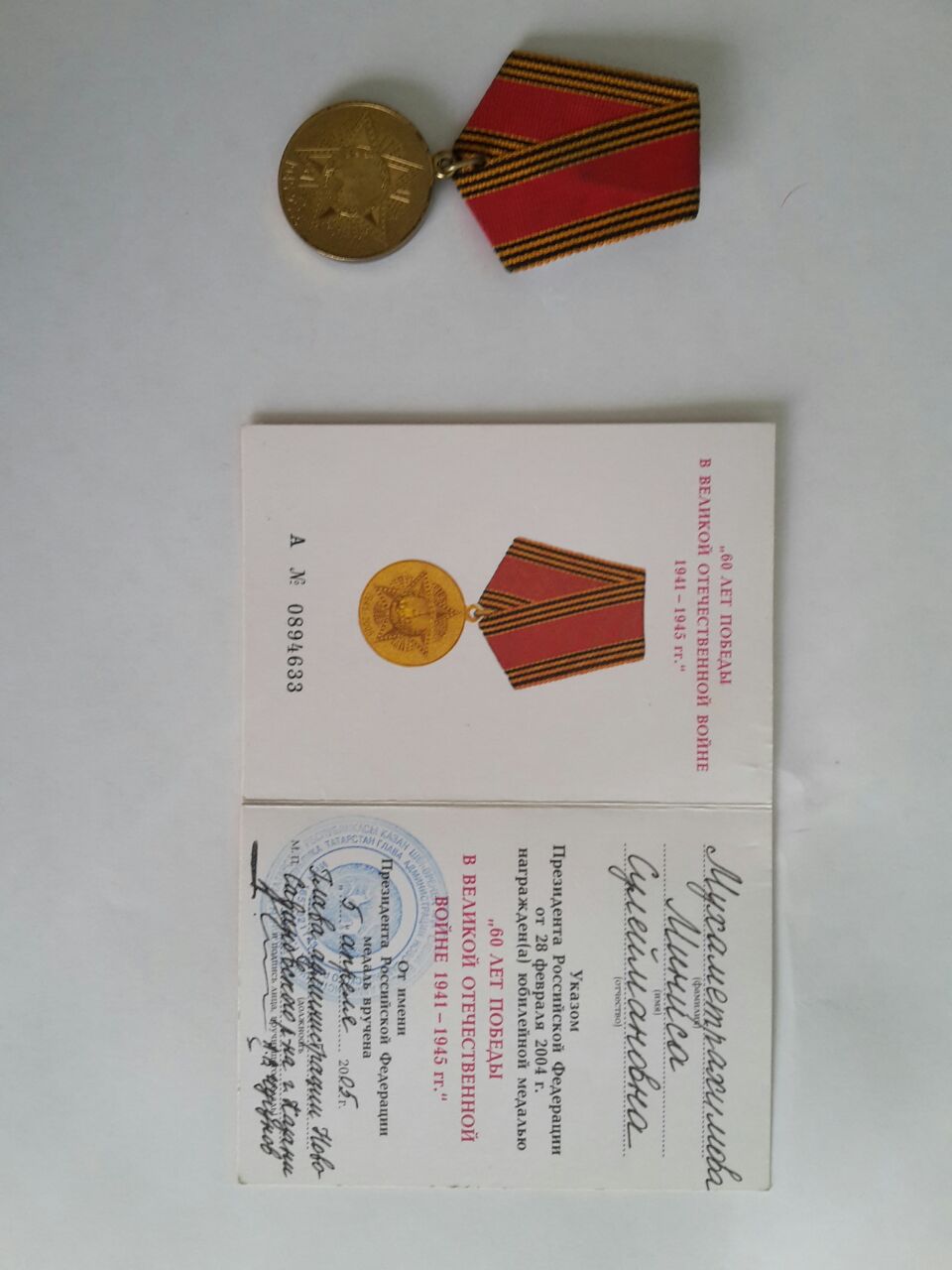 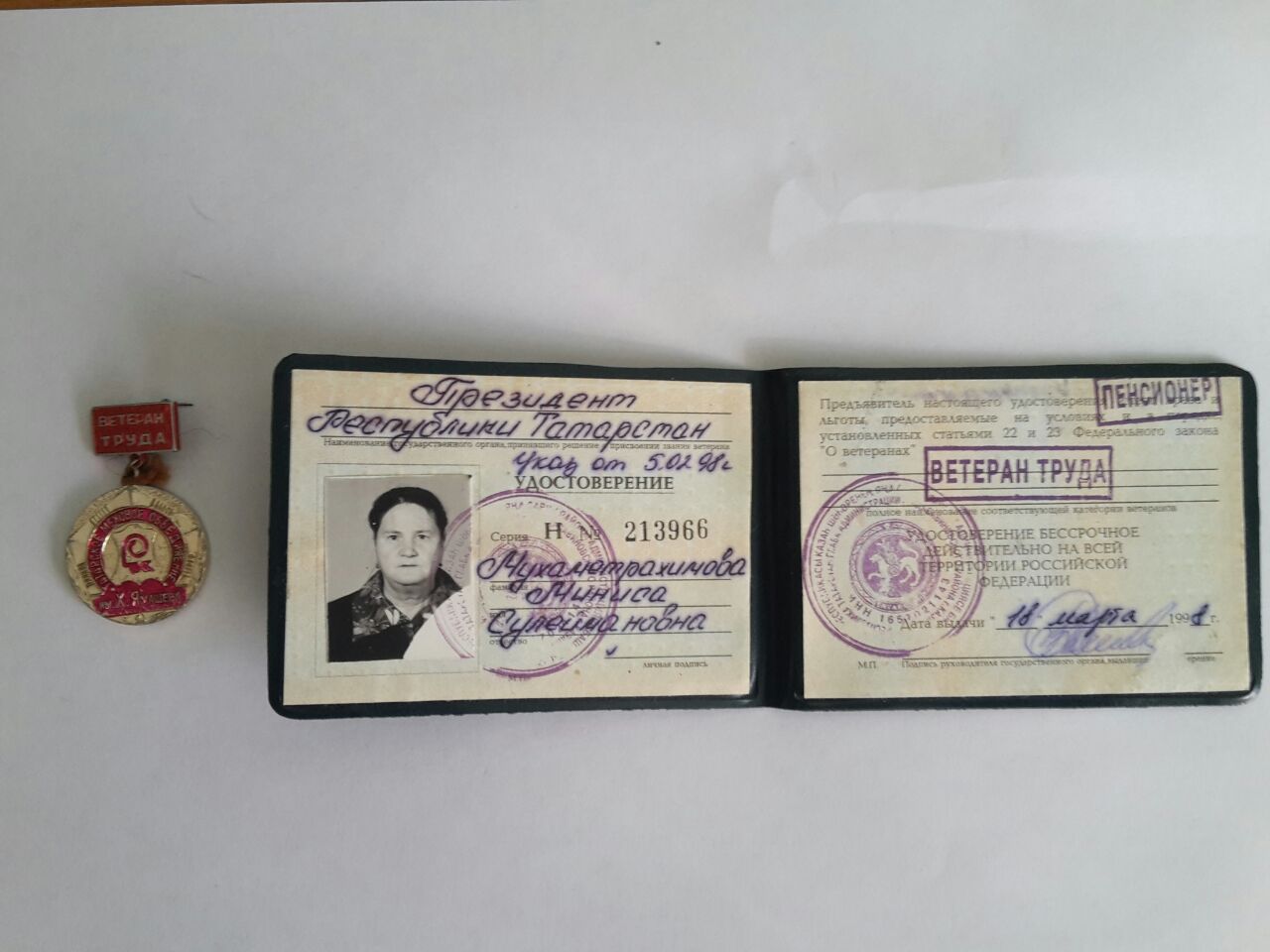 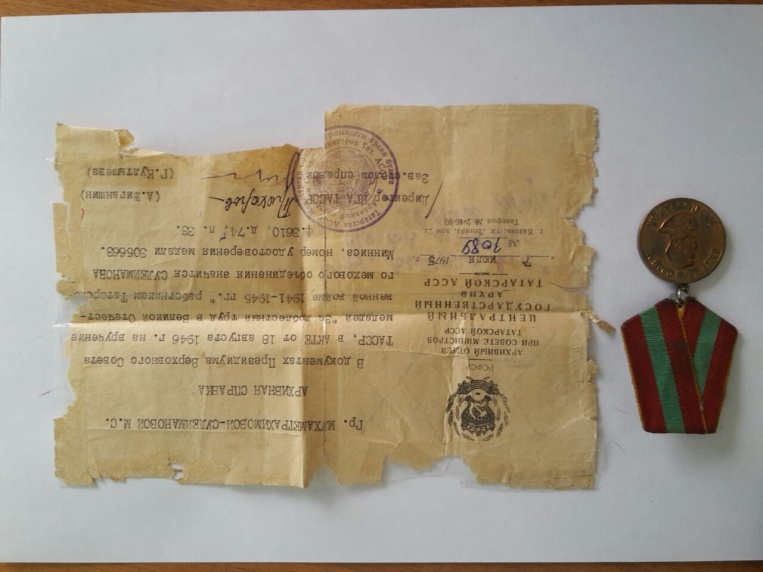 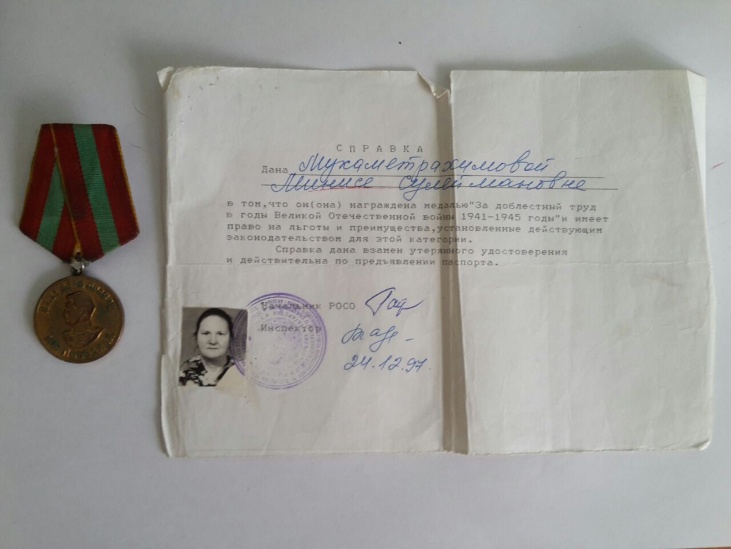 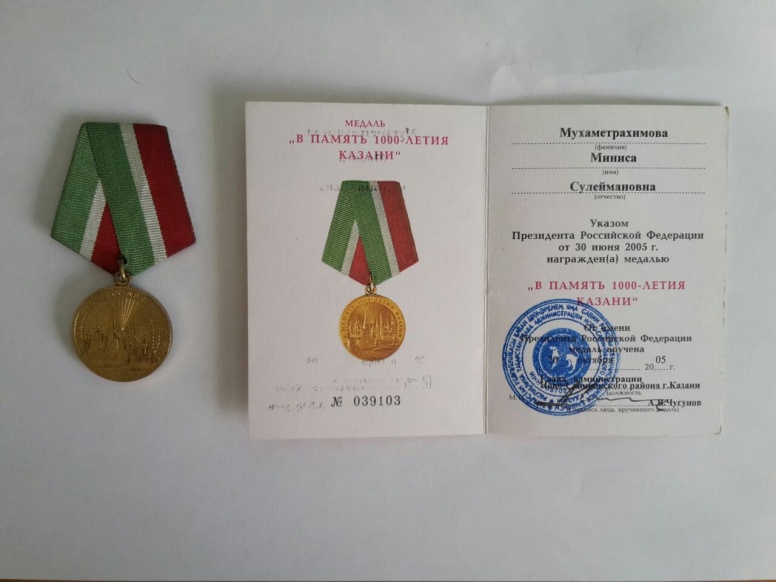 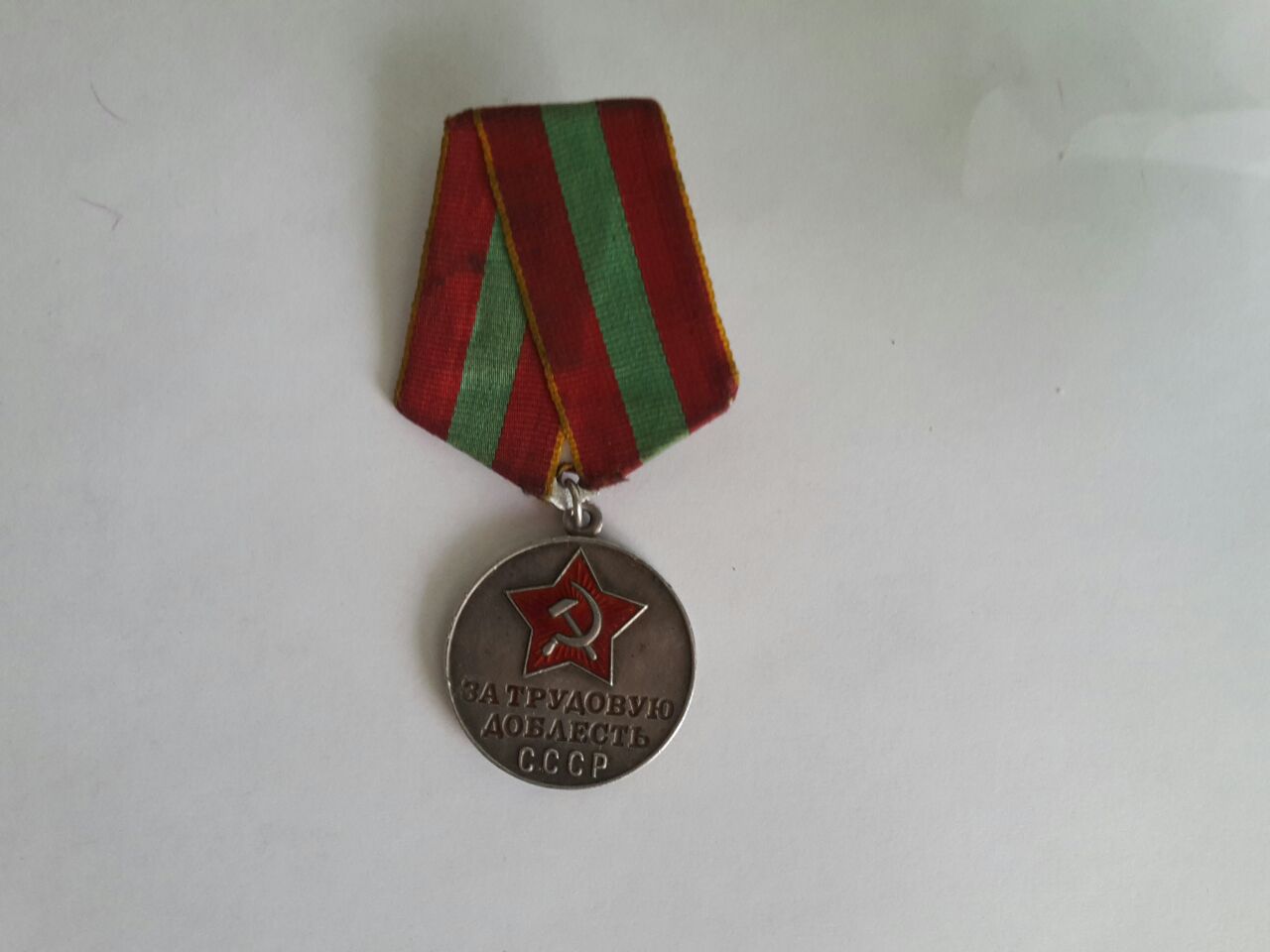 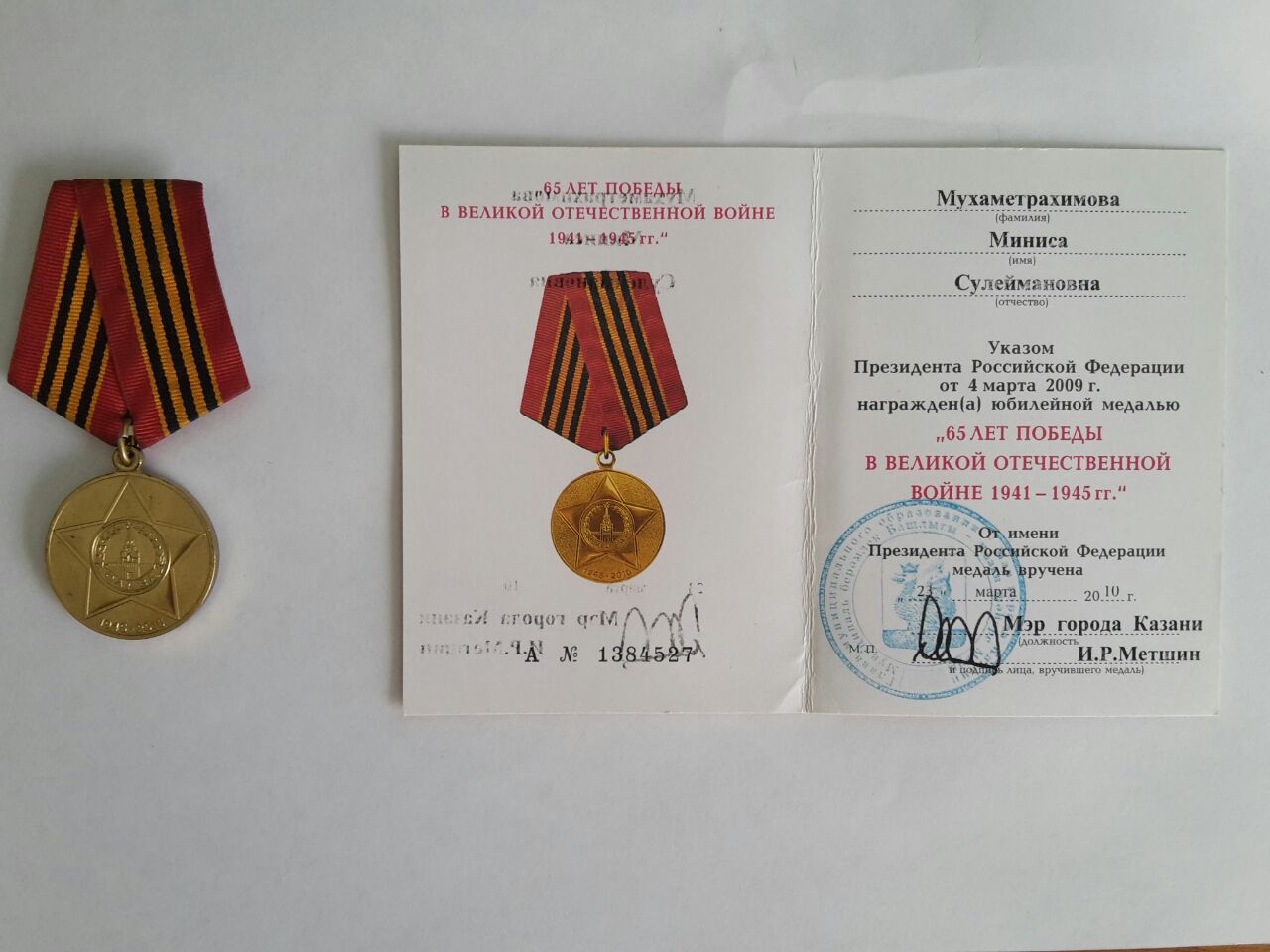 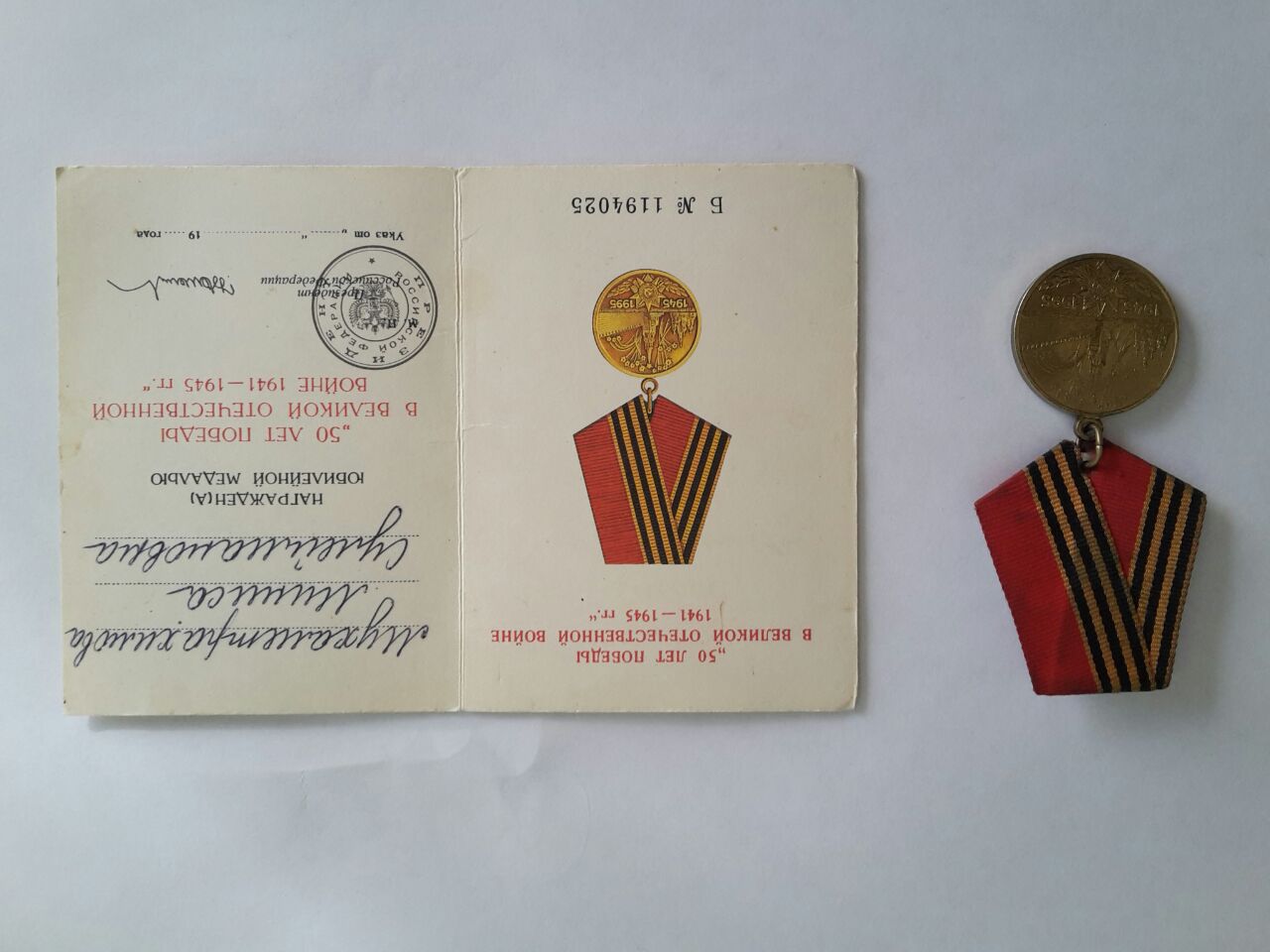 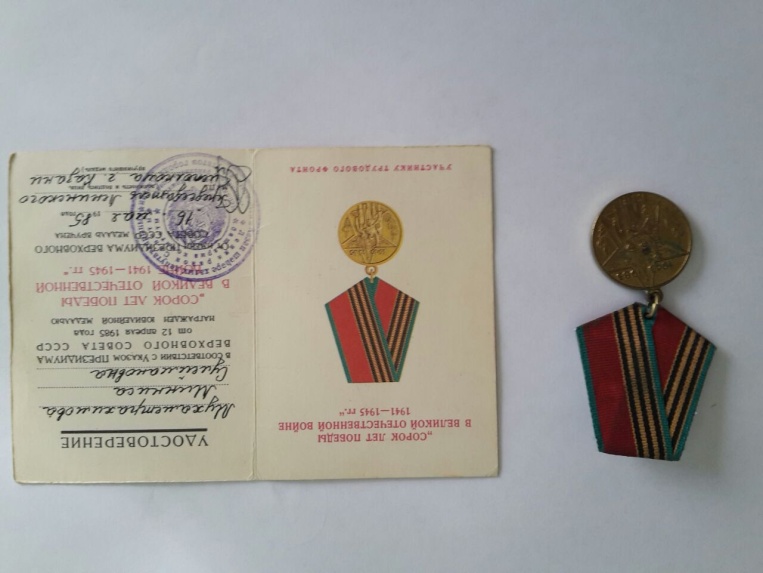 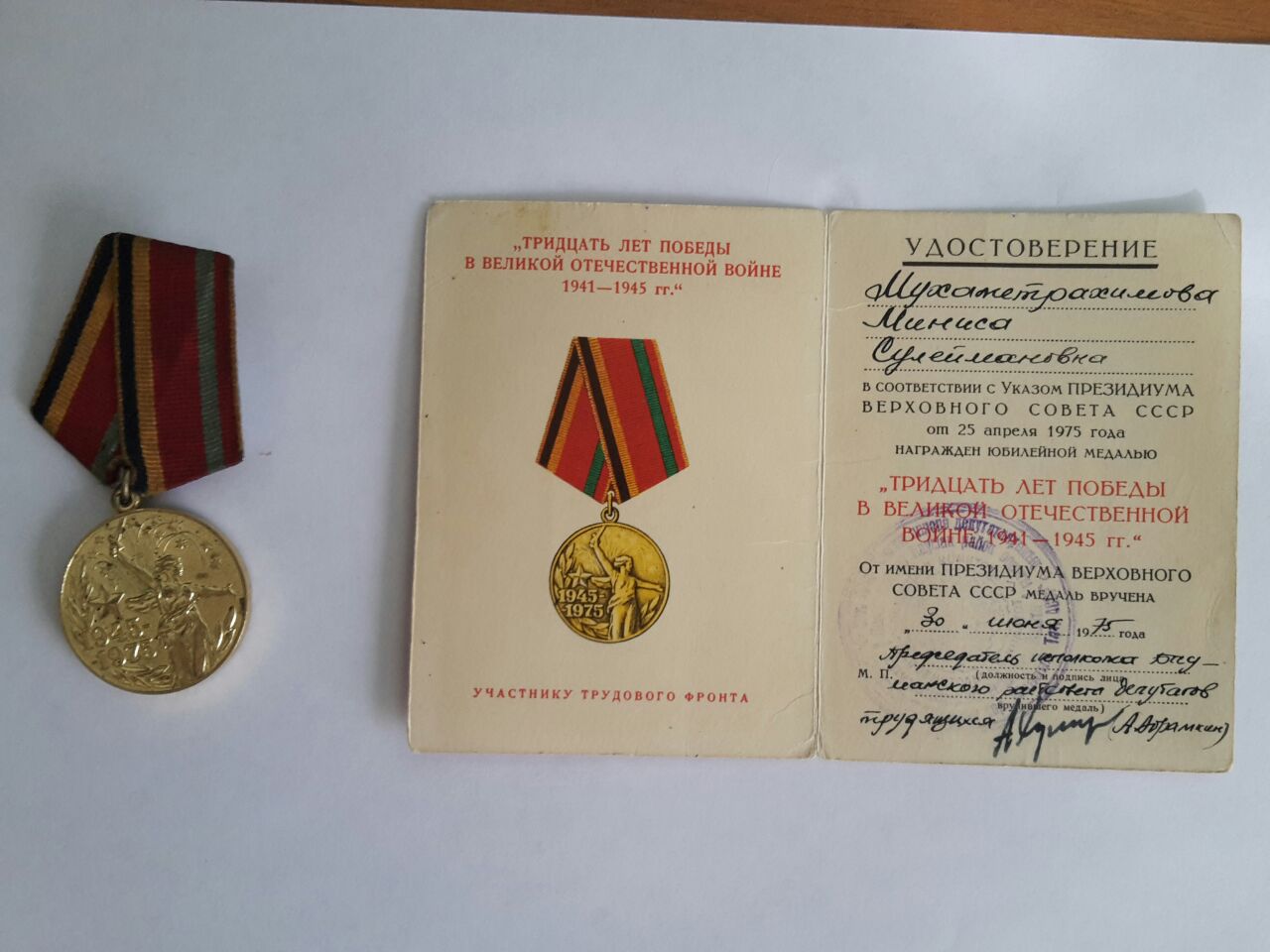 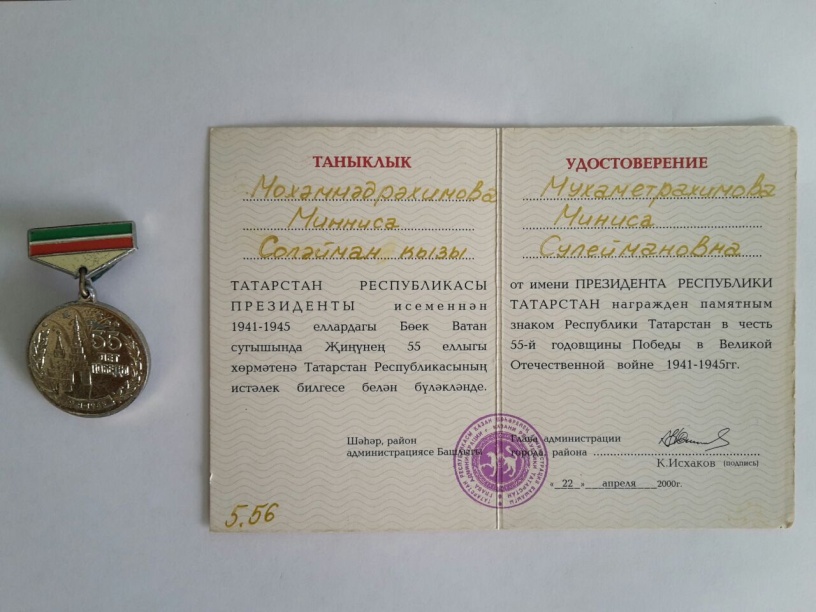 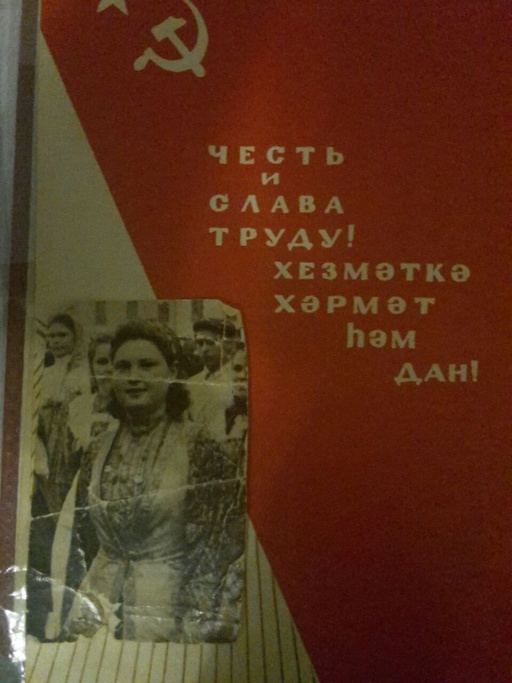 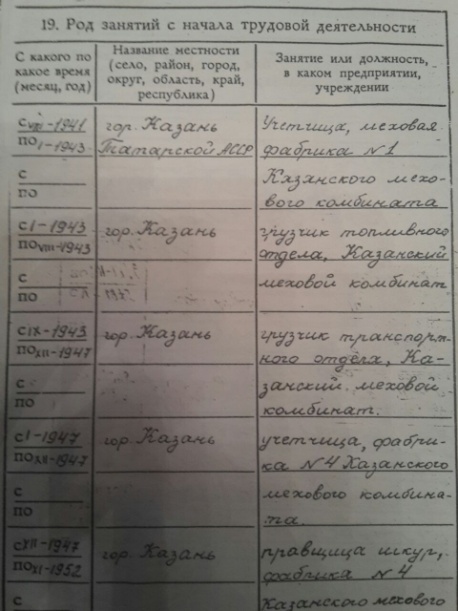 